STRENSALL WITH TOWTHORPE PARISH COUNCIL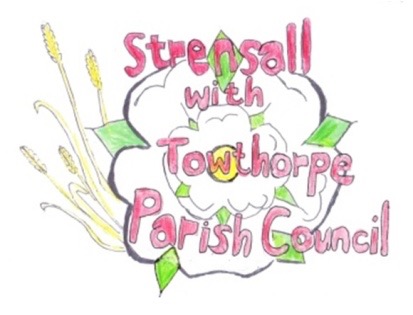 The Village Hall, Northfields, Strensall, York YO325XWe-mail: strensalltowthorpePC@outlook.com              phone: 01904 491569MINUTES OF A PLANNING COMMITTEE MEETING HELD ON TUESDAY 24th AUGUST 2021 AT 6.30PMCouncillors Present:		Andrew Bolton 	Chris Chambers 							John Chapman 	Tony Fisher								Ray Maher 		Lawrence Mattinson In Attendance:		Fiona Hill - Parish ClerkPublic Present:		0  a) To receive apologies for absence given in advance of the meeting: None	b) To consider the approval of reasons given for absence: N/ATo receive any declarations of interest under the Parish Council Code of Conduct or Members register of interests: 							           Cllr Bolton – 21/01916/NONMAT – Lives directly oppositeTo approve the minutes of the monthly Parish Council meeting of 10th August 2021:		Resolved – Approved (Unanimous) To discuss any ongoing issues and information received: 					21/0916/NONMAT – Non-material amendment to permitted application 20/02183/FUL to		include alterations to windows, elevation treatments and addition of canopy @ The 		Hawthorns, Lords Moor Lane									  	The Parish Council is concerned about the lack of detail regarding the type and treatment of 	the timber cladding.To consider and respond to consultations from City of York Council to the following planning applications:21/01734/FUL – Siting of one shepherd’s hut (and additional hut for shower and wc) to be used as holiday accommodation @ Cow Slip Farm, Lords Moor LaneResolved – The Parish Council has No Objections, but it notes mention of application 19/01208/FUL and recommends that for consistency the same conditions are applied, if you are minded to approve. (Unanimous)To note planning decisions received: 						21/01566/LHE - Erection of single storey extension extending 4.3 metres beyond 	the rear 	wall of the existing enlargement, with a total enlargement of 6.3 metres, height to the eaves of 2.85 metres and a total height of 3.9 metres @ 50 Moor Lane - RefusedTo confirm date of next meeting as Tuesday 14th September 2021 @ 6.30 p.m.		Resolved – Approved (Unanimous)